ESTADO DE SANTA CATARINA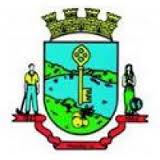 MUNICÍPIO DE MONDAÍSecretaria Municipal de Esportes, Juventude, Turismo e LazerCAMPEONATO MUNICIPAL DE FUTEBOL DE CAMPO 2023FICHA DE INSCRIÇÃONOME DA EQUIPECATEGORIASEDENºNOMEASSINATURA0102030405060708091011121314151617181920212223NOMETELEFONETÉCNICOAUX. TÉCNICOMASSAGISTA